Советы ПСИХОЛОГАродителям детей раннего возраста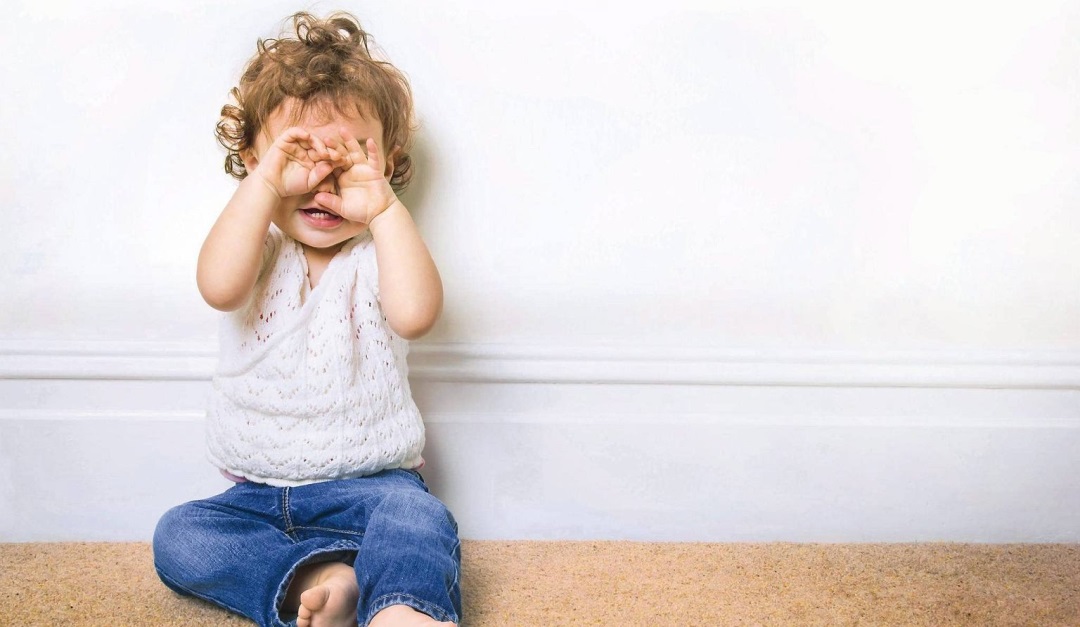 Что необходимо знать родителям о детском упрямстве и капризности- Период упрямства и капризности начинается примерно с 18 месяцев.- Заканчивается - к 3,5-4 годам.- Случайные приступы упрямства в более старшем возрасте - тоже вещь вполне нормальная.- Пик упрямства приходится на 2,5-3 года жизни.- Мальчики упрямее девочек.- Девочки капризничают чаще.- Если дети по достижении 4-х лет все еще продолжают часто упрямиться и капризничать, то есть опасность фиксации упрямства, истеричности, как удобных способах манипулирования своими родителями. Не поддавайтecь нажиму ради своего спокойствия. - В кризисный период приступы упрямства и капризности случаются у детей по 5 раз в день. У некоторых до 19!Что могут сделать родители- Во время приступа оставайтесь рядом, дайте ребенку почувствовать, что вы его понимаете.-Не придавайте большого значения упрямству и капризности. Примите это как данность.- Не пытайтесь во время приступа что-то внушать ребенку. Это бесполезно. Ругать не имеет смысла, шлепки еще сильнее будоражат!- Не сдавайтесь даже тогда, когда приступ у ребенка протекает в общественном месте. Чаще всего помогает только одно- взять его за руку и увести.- Будьте настойчивы в поведении с ребенком. Если вы сказали «Нет», оставайтесь и дальше при этом мнении.- Истеричность и капризность требуют зрителей, не прибегайте к м помощи посторонних: «Посмотрите, какая плохая девочка, ай-я-яй!». Ребенку только это и нужно. - Постарайтесь схитрить: «Ох, какая у меня есть интересная игрушка, книжка!», «А что это там за окном ворона делает?». Подобные маневры заинтересуют и отвлекут.Использован материал с сайта: https://infourok.ru/prakticheskie-soveti-roditelyam-po-rabote-s-detmi-rannego-vozrasta-2910816.html